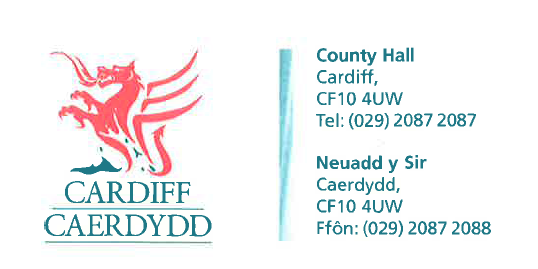 FOI06652Thank you for your request under the Freedom of Information Act 2000 about Pre-Accident Inspection Report received on 16/04/2015.We have considered your request and enclose the following information:Location: Outside 3 Clarence Court, Pomeroy Street, CF10 5GTThe date of your last pre-accident inspection of this location20th October 2014The frequency of inspectionsSince September 2014 – Annually How inspections are carried out (on foot or slow moving vehicle)On foot And confirmation if any defects were noted at the time of your last pre-accident inspectionPlease see attachment 1 of 1 You will note that some of the information has been redacted (blanked out) as those parts of the response are considered to be exempt. The exemption applied is:Section 40(2) of the Freedom of Information Act effectively prohibits the release of personal information if doing so would breach the principles in the Data Protection Act 1998. We have a statutory duty under Section 4 (4) of the Data Protection Act 1998 – “to comply with the data protection principles in relation to all personal data”. Please can you provide a copy of the inspection records and finally, have any Section 81 Notices been issued to our clients?Nothing has been issuedIf you have any queries or concerns, please do not hesitate to contact us.Please remember to quote the reference number above in any future communications.